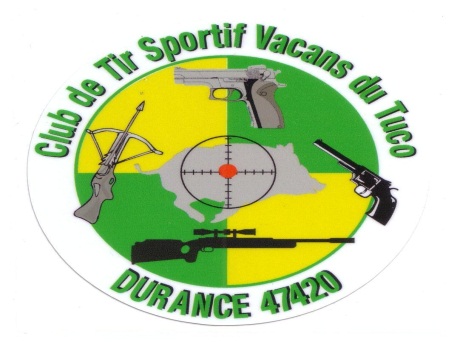 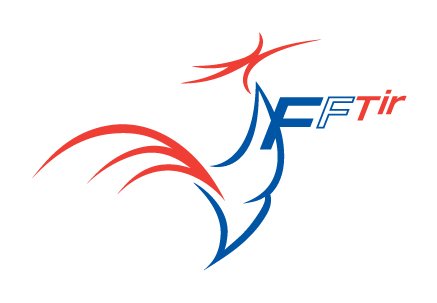 FICHE D’ENGAGEMENT HUNTER AQUITAIN  2° TOUR :  VACANS DU TUCO LE SAMEDI  13 MARS 2022  10 Postes HUNTER disponibles par séries. Engagement 10€  par tireurs à l’ordre : CTS Vacans du Tuco.Au Stand de Tir : CTS VACANS DU TUCO  A  DURANCE.             Repas : 16€ A retenir en même temps sur la fiche d’inscription Attention !! tout repas réservé sera dûVeuillez préciser 2 séries selon votre préférenceLimite d’inscription pour le Match et pour le repas le DIMANCHE 06 Mars 2022                        Choix des séries Séries       1° Passe   2° Passe  A  9h   –     9h3010h20 – 10h50  B9h40 –   10h10 11h – 11h30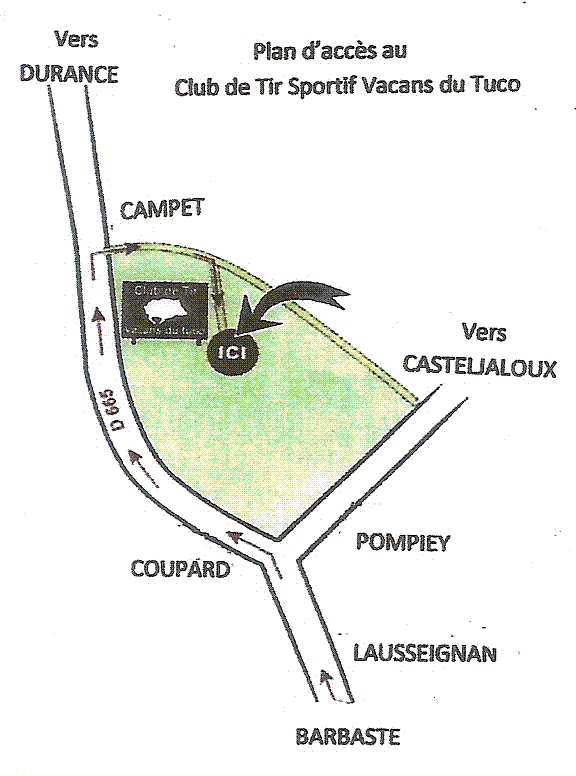 Apéritif       Repas  C 14h  –   14h3015h20 – 15h50  D14h40 – 15h1016H – 16h30N°      NOMS    PrénomsDroitier ou GaucherClub      N° LicencePréféréeà DéfautHunter Match Hunter LoisirREPAS12345678910